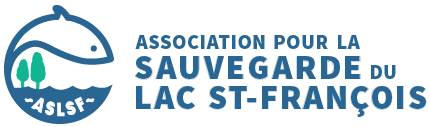 ASLSF AGA 2022Ordre du jour du 2 octobre 20221.	Ouverture de l’assemblée.2.	Mot de bienvenue du président de l’ASLSF.3.	Nomination du président de l’AGA et de l’élection. Nomination du secrétaire de l’AGA.4.	Lecture et adoption de l’ordre du jour. 5.	Lecture et adoption du procès-verbal de la dernière AGA (tenue en virtuel le 26 septembre 2021).6.	Présentation et réception des états financiers se terminant le 31 juillet 2022.7.	Proposition et nomination d’un vérificateur des états financiers 2023.8.	Faits saillants de la dernière année à l’ASLSF :Comité Rivière La Guerre et pompages 2022.Plan de suivi 2021 en rive sud du lac St-François – résultatsPlan de suivi 2022 en rive sud du lac St-François E.COLI.Présentations devant les élus de St-Anicet, Ste-Barbe et St-Stanislas-de-Kostka.Rencontre avec ZIP et demande de subvention PIC 2023.Stratégie et priorités 2023.9.	Conférenciers : Plan de suivi environnemental en rive (ZIP HSL)Présentation du Projet St-François (tableau de bord) 2022-2030. Cliquez ici. Nous vous suggérons de faire une lecture rapide de ce tableau pour une meilleure compréhension lors de cette présentation.10.	Période de questions.11.	Élection du conseil d’administration 2022-2023NB : Une discussion lors du CA du 30 août 2022 a permis de constater que 4 administrateurs actuels (Maximum 7) désirent poursuivre leur implication pour 2022-2023. Il y a donc 3 postes d’administrateurs à combler pour 2022-2023. Ces membres actuels sont :Richard Laurence, présidentPierre Martin, vice-présidentGuillaume Perron-Piché, secrétaireLouis Martin, trésorier3 postes à combler. Nous remercions Normand Jacob (non renouvellement) pour sa valeureuse contribution.Il serait souhaitable si possible d’avoir des représentants résidant dans d’autres municipalités que St-Anicet et St-Stanislas-de-Kostka car nous constatons le manque de représentativité des municipalités de Ste-Barbe et Dundee au conseil d’administration. Faites nous part de vos intentions.Vous souhaitez des résultats concrets? Vous trouvez que les choses ne progressent pas à votre satisfaction? Impliquez-vous! Le CA actuel n’est pas permanent et une relève doit être préparée. Faites connaitre votre intérêt avant ou lors de l’AGA en écrivant à info@aslsf.com ou en posant votre candidature lors de l’AGA.12.	Présentation du nouveau conseil13.	Mot de la fin du président14.	Levée de l’AGA